令和３年６月吉日会員各位　　　　　　　　　　　　　　　　　　　　　　　　　　　　　　　南甲弁理士クラブ幹事長　　　　松田　次郎親睦部会長　丸山　 陽南甲弁理士クラブ 令和３年第１回 親睦オンラインイベント「Together with 南甲！」のご案内拝啓　会員の先生方には益々ご健勝のこととお慶び申し上げます。　さて、令和３年第１回親睦オンラインイベント「Together with 南甲！」を開催いたします。　今回はGatherというオンラインコミュニケーションを利用します。Gatherでは、リアルなイベント会場を模したフィールド上において自分のアバターを自由に移動させることで、近くにいる人と会話を楽しむことができます。長引くコロナ禍において、なかなかリアルでの親睦イベントを開催することができませんが、少しでもリアルに近い形でイベントをお楽しみ頂ければ幸いです。　　　　　　　　　　　　　　　　　　　　　　　　　　　　　　　　　　　　　　　　　　　敬具日時：　　令和３年６月２４日（木）　１９：００～２１：００（１８：４５分から受付開始）場所：　　オンラインコミュニケーションサイトGatherを使用します。（PCにてChrome又はFirefoxのブラウザをご用意下さい。後日申込頂いた方に接続情報をお知らせします。）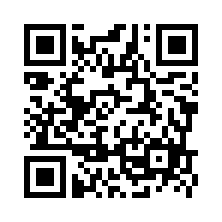 会費：　　無料※ご参加者様には各自飲み物と食べ物を予めご用意頂き、飲み会形式で開催します。参加申込みフォーム： https://forms.gle/96hGG3Ho1Uuq9Ls66    　右上の２次元コードからアクセス↑当日の流れ：【第１部：クイズ大会】Gatherのパーティールームに入室後、予め運営側から指定させて頂いたテーブル付近へご移動下さい。チーム毎に運営側が用意したクイズに解答して頂きます。【第２部：テーマ別フリートーク】所定の時間になりましたら、自由に席替えをして頂けます。パーティールームの各テーブルには、トークテーマを表示していますので、ご自身がお話をしたいトークテーマのテーブル付近にご移動下さい。≪予定しているトークテーマの一例≫ ※変更させて頂く場合もございます。★弁理士の業務について話したい人or理想の弁理士像について話したい人のテーブル★最近合格した人のテーブル　　　　　　　　★おすすめの飲食店・飲み屋を紹介し合うテーブル★住みやすい街・おすすめの街について語るテーブル★おすすめのYoutubeチャンネルについて語り合うテーブル★車について語るテーブル　　　　　　　　　 ★出会いを求めている人のテーブル★麻雀教室のテーブル（麻雀上級者等のプレーが見られます）★テーマなしテーブル（少人数でまったり話し合えます）★その他、ご希望のトークテーマがありましたら、参加申込みフォームにご入力下さい。　※お問合せがございましたら、下記の連絡先にご連絡をお願いいたします。お問合せ先：　丸山 陽　（電話：090-1452-0462、メール：y.maruyama@pat-sanada.com）